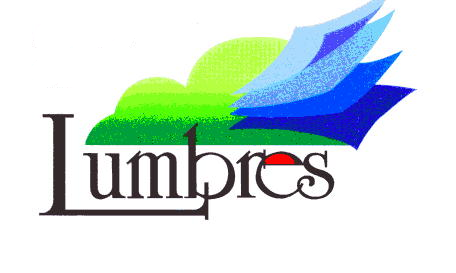 En cas de besoin en matériels ou en prévision d’une animation pour la ville, votre interlocuteur direct est M. Gérard PRINGAULT, conseiller délégué : gerard.pringault@orange.frVotre organismeNom : 	Sigle ou nom usuel si différent du statutaire : 	______________________________________________________________Objet ou activité : 	Code NAF/APE : _________________ Code SIRET : 	Siège social – Adresse postale : 	Code postal : ____________________  Commune : 	Téléphone :	 ________________  Téléphone portable: ________________Email :Correspondance (si adresse différente du siège social) :Adresse : 	Code Postal : _________________ Commune : 	Téléphone : ____________________Déclaration en préfecture : ____________________Date de publication officielle :___________________Identification de l’association :Présentation des membres du bureau de l’associationélus par le conseil d’administration (préciser la date) :_________________Président(e) :Adresse : ______________________________________________________Code postale :  ____________  Ville : _______________________________Téléphone : _______________ Courriel : ____________________________Trésorier(e) : ___________________________________________________Adresse : ______________________________________________________Code postale :  ____________  Ville : _______________________________Téléphone : _______________ Courriel : ____________________________Secrétaire : ____________________________________________________________Adresse : ______________________________________________________Code postale :  ____________  Ville : _______________________________Téléphone : _______________ Courriel : ____________________________ADHERENTSNombre total d’adhérents : __________  dont Lumbrois : 	Tarifs en fonction du quotient familial :		Oui	□	Non	□Montant de la cotisation :Enfants : __________Adultes : __________Autres : ___________L’association procède à une assemblée générale annuelle. La dernière s’est tenue le ___________________________________________________________________. La dernière modification à ce jour date du _______________ et a été déclarée en préfecture de manière officielle (récépissé du _______________ transmis à la mairie).MOYENS MIS A DISPOSITIONCOMPTE-RENDU DE L’ANNéE écoulée (joindre également le rapport d’activités détaillé du dernier exercice)________________________________________________________________________________________________________________________________________________________________________________________________________________________________________________________________________________________________________________________________________________________________________________________________________________________________________________________________________________________________________________________________Projets pour l’annee 2023________________________________________________________________________________________________________________________________________________________________________________________________________________________________________________________________________________________________________________________________________________________________________________________________Engagement du Président :Je, soussigné, atteste sur l’honneur l’exactitude des renseignements administratifs et financiers fournis dans le cadre de cette demande de subvention, et engage l’association à satisfaire aux contrôles réglementaires découlant de l’attribution éventuelle d’une subvention, à justifier de l’emploi des fonds accordés et à produire les budgets et les comptes ainsi que le compte-rendu d’activités.								Lumbres, le__________________								Le Président (nom et signature),Date de réceptiondu dossier :- 12 ans12 à 18 ansAdultesNombre d’adhérents par âgeMise à disposition de locaux :Désignation (nom & adresse)Mise à disposition de personnel :Désignation (nom & fonction)Mise à disposition de véhicules ou matériel :Désignation (caractéristiques)Mise à disposition de fluides :Désignation (eau, gaz, électricité)Cadre réservé à la Ville :                     Montant de la subvention accordée en 2022: ______________                                                                              en 2023 : ______________